اللجنــة التنفيـذيــــة للصنــدوق المــتعــدد الأطـــرافلتنفيـــذ بروتوكـول مونتريــال الاجتمــــــاع الرابع والثمانونمونتريال،  من 16 إلى 20  ديسمبر/ كانون الأول 2019مقترح بمشروعين: تونستتألف هذه الوثيقة من تعليقات الأمانة وتوصيتها بشأن مقترحي المشروعين التاليين:الإزالةورقة تقييم المشروع – المشروعات المتعددة السنواتتونسوصف المشروعخلفية1 - 	بالنيابة عن حكومة تونس، قدمت اليونيدو بصفتها الوكالة المنفذة الرئيسية، طلباً لتمويل الدفعة الثالثة والأخيرة من المرحلة الأولى من خطة إدارة إزالة المواد الهيدروكلوروفلوروكربونية، وطلباً بشأن المرحلة الثانية من خطة إدارة إزالة المواد الهيدروكلوروفلوروكربونية.2 -	 تمت الموافقة على المرحلة الأولى من خطة إدارة إزالة المواد الهيدروكلوروفلوروكربونية في الاجتماع الثاني والسبعين للوفاء بتخفيض قدره 15  في المائة بحلول عام 2018  بتكلفة إجمالية قدرها 1,966,209  دولاراً أمريكياً (أي ، 1,100,195  دولاراً أمريكياً بالإضافة إلى تكاليف دعم الوكالة البالغة 77,014  دولار أمريكي لليونيدو ، و 100,000  دولار أمريكي بالإضافة إلى تكاليف دعم الوكالة بمبلغ 13,000  دولار أمريكي لبرنامج الأمم المتحدة للبيئة (اليونيب) ، و 600,000  دولار أمريكي بالإضافة إلى تكاليف دعم الوكالة البالغة 76,000 دولار أمريكي لحكومة فرنسا) لإزالة 10.6  أطنان من قدرات استنفاد الأوزون من المواد الهيدروكلوروفلوروكربونية (1.34  طن من قدرات استنفاد الأوزون من الهيدروكلوروفلوروكربون -141ب و9.26  أطنان من قدرات استنفاد الأوزون من الهيدروكلوروفلوروكربون -22) المستخدمة في قطاعات تصنيع المذيبات وتكييف هواء المساكن وخدمة التبريد. وتمت الموافقة على شرائح التمويل في الاجتماعين الثاني والسبعين والسادس والسبعين.3 - 	شملت المرحلة الأولى اقتراحاً لتحويل قطاع تصنيع مكيفات الهواء السكنية بغرض إزالة 79.3 طناً مترياً (4.36 أطنان من قدرات استنفاد الأوزون) من الهيدروكلوروفلوروكربون -22، بتكلفة متفق عليها قدرها1,206,919  دولاراً أمريكياً (بما في ذلك تكاليف دعم الوكالة لليونيدو وحكومة فرنسا). وفي وقت لاحق، في الاجتماع الثالث والثمانين، قدمت حكومة تونس من خلال اليونيدو، طلباً لإلغاء خطة قطاع تكييف الهواء، مشيرةً إلى أن المؤسسات المستفيدة تواجه صعوبات تقنية ومالية في التحول إلى التكنولوجيا البديلة المتفق عليها (وهي ر-290)؛ وذكرت أنها توافق على إعادة الأرصدة المرتبطة بخطة القطاع إلى الصندوق؛ وأن استهلاك المواد الهيدروكلوروفلوروكربونية المرتبطة بخطة القطاع سيعتبر قد أزيل بالكامل، وسيُخصم من الاستهلاك المؤهل المتبقي. وبناء على هذا الطلب، تم تنقيح الاتفاق المبرم مع اللجنة التنفيذية، وطُلب إلى اليونيدو وحكومة فرنسا أن تعيدا مبلغ 898,976  دولاراً أمريكياً في الاجتماع الرابع والثمانين (المقرر 83/28).4 - 	وتمشياً مع المقرر 83/28 (د) ، تمت إعادة875,764  دولاراً أمريكياً إلى الصندوق متعدد الأطراف في الاجتماع الرابع والثمانين.الشريحة الثالثة والأخيرة من المرحلة الأولى من خطة إدارة إزالة المواد الهيدروكلوروفلوروكربونية5 -	 نيابة عن حكومة تونس، قدمت اليونيدو بصفتها الوكالة المنفذة الرئيسية، طلبًا لتمويل الدفعة الثالثة والأخيرة من المرحلة الأولى من خطة إدارة إزالة المواد الهيدروكلوروفلوروكربونية، بتكلفة إجمالية قدرها 99,945 دولاراً أمريكياً، تتألف من 57,500 دولار أمريكي، بالإضافة إلى تكاليف دعم الوكالة البالغة 4,025 دولاراً أمريكياً لليونيدو، و15,000 دولار أمريكي، بالإضافة إلى تكاليف دعم الوكالة البالغة 1,950  دولاراً أمريكياً لليونيب، و 19,000 دولار أمريكي، بالإضافة إلى تكاليف دعم الوكالة البالغة 2,470 دولاراً أمريكياً لحكومة فرنسا. ويشمل الطلب تقريراً مرحلياً عن تنفيذ الشريحة الثانية، وتقارير التحقق من استهلاك المواد الهيدروكلوروفلوروكربونية للفترة 2016-2018 وخطة تنفيذ الشريحة لعام 2020.تقرير عن استهلاك المواد الهيدروكلوروفلوروكربونية6 - 	أبلغت حكومة تونس عن استهلاك قدره 25.91 طناً من قدرات استنفاد الأوزون من المواد الهيدروكلوروفلوروكربونية في عام 2018، وهو ما يقل بنسبة36   في المائة عن خط أساس الامتثال للمواد الهيدروكلوروفلوروكربونية. ويبين الجدول 1 استهلاك المواد الهيدروكلوروفلوروكربونية في الفترة 2014-2018.الجدول 1 -  استهلاك المواد الهيدروكلوروفلوروكربونية في تونس (بيانات المادة 7 للفترة  2014-2018)*استناداً إلى بيانات البرنامج القطري**نقطة البدء المحددة في الاتفاق المبرم مع اللجنة التنفيذية.7 - 	كان الهيدروكلوروفلوروكربون - 22 هو المادة الهيدروكلوروفلوروكربونية الوحيدة التي استوردت في عام 2018، وتمثل 78 في المائة من إجمالي الاستهلاك مقدراً بأطنان قدرات استنفاد الأوزون. ويعزى انخفاض استهلاك الهيدروكلوروفلوروكربون - 22  إلى الأنشطة التي يجري تنفيذها في قطاع خدمة التبريد، وإزالة 79.3  طناً مترياً (4.36  أطنان من  قدرات استنفاد الأوزون) من الهيدروكلوروفلوروكربون - 22  المرتبط بمشروعات تصنيع أجهزة تكييف الهواء للأغراض السكنية التي تحولت إلى تكنولوجيا ر-410A بدون تمويل من الصندوق متعدد الأطراف.8 -	 ويُستخدم الهيدروكلوروفلوروكربون – 141ب كمذيب في مؤسستين؛ وأكملت مؤسسة واحدة تحويلها في عام 2016، بينما استخدمت المؤسسة الأخرى التي بدأت تحويلها مخزونات الهيدروكلوروفلوروكربون - 141ب من السنوات السابقة. وطرأت زيادة على استهلاك الهيدروكلوروفلوروكربون - 141ب في البوليولات سابقة الخلط منذ عام 2016؛ ولم يدرج اقتراح لإزالة هذه المادة في المرحلة الأولى من خطة إدارة إزالة المواد الهيدروكلوروفلوروكربونية.التقرير عن تنفيذ البرنامج القطري9 - 	أبلغت حكومة تونس عن بيانات الاستهلاك لقطاع المواد الهيدروكلوروفلوروكربونية في سياق تقرير تنفيذ البرنامج القطري لعام 2018   وهي متسقة مع البيانات المبلغ عنها بموجب المادة 7 من بروتوكول مونتريال.تقرير التحقق10 - 	وأكد تقرير التحقق أن الحكومة تطبق نظاماً لمنح التراخيص والحصص للواردات والصادرات من المواد الهيدروكلوروفلوروكربونية، كما أكد دقة بيانات الاستهلاك المبلغ عنها بموجب المادة 7 من البروتوكول للأعوام 2016 و2017 و 2018. وخلص التحقق إلى أن تونس ممتثلة للأهداف المحددة في اتفاقها مع اللجنة التنفيذية للفترة من 2016  إلى 2018.التقرير المرحلي عن تنفيذ الشريحة الثانية من خطة إدارة إزالة المواد الهيدروكلوروفلوروكربونيةالإطار القانوني11 -	ﺗواﺻل ﺣﮐوﻣﺔ ﺗوﻧس ﺗﻧﻔﯾذ ﻧظﺎم منح اﻟﺗراﺧﯾص واﻟﺣﺻص ﻟواردات المواد اﻟﮭﯾدروﮐﻟوروﻓﻟوروﮐرﺑونية، اﻟذي ﺗم ﺗﺣدﯾﺛﮫ ﻓﻲ ﻋﺎم 2017 إﻟﯽ ﻧظﺎم إﻟﮐﺗروﻧﻲ لمنح اﻟﺗراﺧﯾص.12 - 	وفي عام 2018، أنشئت لجنة وطنية لحماية طبقة الأوزون، تضم الفريق التوجيهي للمواد اﻟﮭﯾدروﮐﻟوروﻓﻟوروﮐرﺑونية والفريق التشريعي والفريق التقني. وستكون اللجنة مسؤولة عن تحديد حصص الاستيراد من المواد الخاضعة للرقابة، وإنشاء نظام لمنح تراخيص استيراد/ تصدير المواد الهيدروفلوروكربونية. وبالإضافة إلى ذلك، تم إنشاء نظام وطني لاعتماد الفنيين وشركات خدمات التبريد وتكييف الهواء.13 - 	خلال الشريحة الثانية من التمويل، تم تدريب 187   من موظفي الجمارك على مراقبة وتحديد المواد المستنفدة للأوزون والمعدات القائمة على تلك المواد، والاتجار غير المشروع واستخدام رموز النظام المنسق.قطاع التصنيعقطاع أجهزة تكييف الهواء السكنية14 -	 قبل إلغاء خطة قطاع تكييف هواء المساكن في الاجتماع الثالث والثمانين، كان يجري تقديم المساعدة الفنية وتدريب التقنيين للمؤسسات للمساعدة في اختيار أنسب تكنولوجيا بديلة، وتقييم العوامل المختلفة وخصائص غازات التبريد البديلة المتاحة ذات القدرة المنخفضة على إحداث الاحترار العالمي. وستقدَّم هذه الخطة القطاعية في أثناء تنفيذ تعديل كيغالي، عندما تكون التكنولوجيات الفعالة من حيث التكلفة متاحة تجارياً في السوق المحلية، ومعايير السلامة مطبَّقة.قطاع المذيبات15 -	شملت المرحلة الأولى من خطة إدارة إزالة المواد الهيدروكلوروفلوروكربونية تحويل شركتين (أي شركة تصنيع الأدوات الصيدلانية Société de Fabrication des Articles Pharmaceutiques (SOFAP) والشركة الوطنية للسكك الحديدية التونسية Société Nationale des Chemins de Fer Tunisiens (SNCFT))ٍ تستخدمان الهيدروكلوروفلوروكربون – 141ب السائب كمذيب. وقد أكملت الشركة الوطنية للسكك الحديدية تحويلها في عام 2016  وأزالت كمية من الهيدروكلوروفلوروكربون - 141ب قدرها 3.80  أطنان مترية (0.41  طن من قدرات استنفاد الأوزون).16 - 	وفيما يتعلق بشركة الأدوات الصيدلانية، التي يستخدم فيها 8.46   أطنان مترية (0.93 طن من قدرات استنفاد الأوزون) من الهيدروكلوروفلوروكربون -141ب كمذيب في الأجهزة الطبية، تم اختبار مذيبين بديلين وأُجريت فيما بعد تجارب رائدة على Novec 71DE؛ وتم العثور على حل تقني لمعالجة التكلفة العالية لعملية التنظيف باستخدام البديل الذي وقع عليه الاختيار؛ وانتهت عملية شراء المعدات، ومن المقرر بدء التشغيل في أكتوبر/تشرين الأول 2019 وإجراء الاختبارات النهائية بحلول ديسمبر/كانون الأول 2019. وأفادت اليونيدو  بأن هذه المؤسسة قد بدأت بالفعل في استخدام المذيب الجديد، وبالتالي تقليل استهلاكها من الهيدروكلوروفلوروكربون -141ب.قطاع خدمة التبريد17 - 	تم تحديث برنامج التدريب والاعتماد الذي توفره مراكز التدريب التونسية الخمسة وأجري تقييم للمعدات التي تستخدمها هذه المراكز؛ وأُدخِل تعديل على شروط اعتماد الفنيين لتلبية المعايير الأوروبية بما يتوافق مع متطلبات EN 13313 (شروط الاتحاد الأوروبي لتأهيل واعتماد فنيي الخدمة) و EN 378-1/2/3/4 (الشروط المتعلقة بالسلامة والبيئة في نظم التبريد). وتم تدريب ستين مدرباً من خمس مدارس مهنية و522  فنياً وفقاً لمتطلبات التدريب المحدَّثة ومقتضيات الاعتماد الجديدة. وتلقت أربعة مراكز تدريب المعدات (أي أربع مجموعات من المشعبات الرقمية ومجموعتين من وحدات التبريد التوضيحية ووحدتين لاستشعار الغاز ووحدة واحدة للتعرف على غازات التبريد وأدوات لحرق الغازات، لكل مركز).وحدة تنفيذ ورصد المشروع 18 -	 لا تشمل المرحلة الأولى من خطة إدارة إزالة المواد الهيدروكلوروفلوروكربونية لتونس وحدة منفصلة لتنفيذ ورصد المشروع. ووحدة الأوزون الوطنية مسؤولة عن التنفيذ والرصد الشاملين لخطة إدارة إزالة المواد الهيدروكلوروفلوروكربونية، بما في ذلك تنسيق اجتماعات الجهات صاحبة المصلحة، والتحقق من استهلاك المواد الهيدروكلوروفلوروكربونية، وتنسيق عمليات التدريب المهني التقني. واستخدمت الأموال المخصصة لإدارة المشروع في إطار المرحلة الأولى (50,000 دولار أمريكي) بشكل رئيسي لتوظيف مستشارين تقنيين للأنشطة الإضافية اللازمة لرصد تنفيذ خطة إدارة إزالة المواد الهيدروكلوروفلوروكربونية. وبالنظر إلى ذلك، لم تقدَّم تفاصيل النفقات الخاصة بوحدة تنفيذ ورصد المشروع.مستوى صرف الأموال19 -	 اعتباراً من أكتوبر/تشرين الأول 2019، من أصل 608,958 دولاراً أمريكياً تمت الموافقة عليها حتى الآن كجزء من الاتفاق المنقح، تم صرف مبلغ406,437  دولاراً أمريكياً (283,913 دولاراً أمريكياً لليونيدو، و55,000 دولار أمريكي لليونيب، و67,524  دولاراً أمريكياً لحكومة فرنسا) على النحو المبيَّن في الجدول 2. وسيجري صرف الرصيد البالغ 202,521  دولاراً أمريكياً في 2019-2020.الجدول 2 -  التقرير المالي للمرحلة الأولى من خطة إدارة إزالة المواد الهيدروكلوروفلوروكربونية في تونس * (دولار أمريكي)*استناداً إلى الاتفاق المحدَّث مع اللجنة التنفيذية (المقرر83/28). وسيعاد التمويل المقترن بخطة قطاع تكييف هواء المساكن إلى الاجتماع الرابع والثمانين.خطة تنفيذ الشريحة الثالثة من خطة إدارة إزالة المواد الهيدروكلوروفلوروكربونية20 -	 سوف يُضطلع بتنفيذ الأنشطة التالية خلال الشريحة الثالثة:(أ) 	السياسة والتنظيم: متابعة اعتماد التشريعات الفرعية لمواءمة نظام الشهادات الجديد مع لوائح الاتحاد الأوروبي للغازات المعالجة بالفلور، التي ستشمل الحد الأدنى من المتطلبات لمراكز التدريب والمدارس المهنية (اليونيب) (تمويل من الشريحة السابقة)؛(ب) 	بناء القدرات لدى الجمارك: عقد ثلاث حلقات عمل بشأن إنفاذ لوائح المواد المستنفدة للأوزون والتعرف على غازات التبريد لـ 60  من مسؤولي الجمارك والإنفاذ (اليونيب) (15,000 دولار أمريكي، بالإضافة إلى تمويل من الشريحة السابقة)؛(ج) 	قطاع الخدمة: عقد حلقة عمل واحدة عن خدمات التبريد الجيدة ومنح اعتماد التقنيين لــ 50 مدرباً من المدارس المهنية؛ وتنظيم حلقة عمل واحدة لتدريب 40  من فنيي الخدمة على المسائل المتعلقة بالسلامة؛ وتوزيع مواد الورش (اليونيدو) (27,500  دولار أمريكي بالإضافة إلى تمويل من الشريحة السابقة)؛(د) 	برنامج الحوافز لاستبدال المعدات: توفير حوافز لبعض المستخدمين النهائيين من أجل التشجيع على استخدام غازات التبريد البديلة الجديدة؛ وتنظيم حلقة عمل واحدة لنشر نتائج برنامج المستخدم النهائي والاضطلاع بحملة للتوعية (فرنسا) (19,000 دولار أمريكي بالإضافة إلى تمويل من الشريحة السابقة)؛ (ﻫ)	إدارة ورصد خطط إدارة إزالة المواد الهيدروكلوروفلوروكربونية (اليونيدو): من خلال وحدة الأوزون الوطنية ، إعداد تقرير للتحقق عن العام 2019  (6,000 دولار أمريكي ؛ خبير استشاري/ تقني وطني للتحويل التجريبي إلى بديل منخفض القدرة على إحداث الاحترار العالمي في شركة تصنيع الأدوات الصيدلانية (5,000 دولار أمريكي)؛ خبيران استشاريان وطنيان للأجل القصير وخبير استشاري دولي لمخاطبة حلقة العمل المتعلقة بقضايا السلامة (15,000 دولار أمريكي)؛ دعم السفر المحلي/ زيارات المواقع في البلاد لوحدة الأوزون الوطنية (4,000 دولار أمريكي).تعليقات الأمانة وتوصيتهاالتعليقاتالتقرير المرحلي عن تنفيذ الشريحة الثانية من خطة إدارة إزالة المواد الهيدروكلوروفلوروكربونيةالإطار القانوني21 -	 أصدرت الحكومة التونسية بالفعل حصص استيراد للمواد الهيدروكلوروفلوروكربونية لعام 2019  بواقع 29.15  طناً من قدرات استنفاد الأوزون، وهي تقل بنسبة 70  في المائة عن خط الأساس للمواد الهيدروكلوروفلوروكربونية، وتقل بنسبة 16 في المائة عن الكمية المسموح بها بموجب بروتوكول مونتريال لتلك السنة.قطاع التصنيع22 -	 أوضحت اليونيدو أن السبب الرئيسي للتأخير في تحويل شركة تصنيع الأدوات الصيدلانية هو سبب إداري، ويتعلق بالمشتريات. وعولج ذلك بالسماح للشركة بشراء المعدات بإشراف اليونيدو، وبعد ذلك ستقوم اليونيدو بصرف الأموال بأثر رجعي عند بدء التشغيل. وقد تم ذلك في إطار القواعد واللوائح المالية لليونيدو على أساس استثنائي لإتاحة المضي قدماً في المشروع دون مزيد من التأخير. وأوضحت كذلك أن من المتوقع الانتهاء مالياً من المشروع في ديسمبر/كانون الأول 2019.قطاع خدمة التبريد23 -	 وفيما يتعلق بتصميم الأنظمة المتعلقة باستخدام غازات التبريد القابلة للاشتعال، أوضحت اليونيدو أنه قد بدئ في القيام بأنشطة لوضع لوائح فرعية بشأنها. وفي الوقت الحالي، يتضمن محتوى ومناهج تدريب فنيي الخدمة بالفعل عناصر متعلقة بالتعامل المأمون مع غازات التبريد القابلة للاشتعال، وسيتم تحديثها بعد اعتماد الأنظمة الجديدة.24 -	وفيما يتعلق ببرنامج الحوافز لبعض المستخدمين النهائيين لاستبدال المعدات من أجل التشجيع على استخدام غازات التبريد البديلة، الذي كان مقرراً في الشريحة السابقة، أوضحت اليونيدو أنه سيتم تنفيذ ذلك خلال الشريحة الثالثة لدمج التمويل من كلا الشريحتين. وذكرت أن مناقشات عُقدت مع المستخدمين النهائيين لتحديد موقع للتدليل التجريبي، ويجري عقد مناقشات أخرى حالياً لوضع اللمسات الأخيرة على الاختيار، وتحديد المتطلبات للمستفيدين من البرنامج.استدامة إزالة المواد الهيدروكلوروفلوروكربونية25 - 	أكملت حكومة تونس عملية الإزالة في مشروع واحد في قطاع المذيبات باستخدام تكنولوجيا منخفضة في إمكانية إحداث الاحترار العالمي مع التشغيل النهائي للمشروع المتبقي بحلول ديسمبر/كانون الأول 2019، مما أدى إلى الإزالة التامة لكمية قدرها12.20  طناً مترياً (1.34 طن من قدرات استنفاد الأوزون) من الهيدروكلوروفلوروكربون-141ب. وتلتزم الحكومة بضمان استدامة إزالة المواد الهيدروكلوروفلوروكربونية عن طريق ضمان رصد الواردات من هذه المواد من خلال نظام الترخيص الإلكتروني لها، والرصد المستمر للمؤسسات بعد التحويل. وبعد الانتهاء من تحويل قطاع المذيبات، ستفرض الحكومة ضوابط صارمة على استيراد الهيدروكلوروفلوروكربون-141ب لاستخدامات المذيبات. وسوف يظل الاضطلاع بالأنشطة في قطاع الخدمة يسهم في الخفض المستدام للهيدروكلوروفلوروكربون-22.الاستنتاج26 - 	لاحظت الأمانة أن استهلاك المواد الهيدروكلوروفلوروكربونية في تونس يقل بالفعل بنسبة 25   في المائة عن الأهداف المحددة لاستهلاك هذه المواد في الاتفاق المبرم مع اللجنة التنفيذية. وقد جرى تحديث نظام منح التراخيص والحصص في البلد، وما زال يُحرز تقدم في تنفيذ الأنشطة الموافق عليها في إطار المرحلة الأولى. وسوف ينتج عن إنجاز الأنشطة الاستثمارية في قطاع المذيبات إزالة كمية من الهيدروكلوروفلوروكربون-141ب قدرها 1.34  طن من قدرات استنفاد الأوزون. وسيستمر كذلك تدريب المدربين والفنيين في مجال الجمارك والتبريد، واعتماد التقنيين في إطار الشريحة الثالثة. ويتجاوز حجم المبالغ المنصرفة عتبة إطلاق الشريحة التالية. وتُكمل الأنشطة المنفذة حتى الآن والمقرر الاضطلاع بها في إطار الشريحة الثالثة والأخيرة من المرحلة الأولى الأنشطة الخاصة بالمرحلة الثانية التي قُدمت أيضاً إلى الاجتماع الحالي.التوصيـــــة27 -	 توصي أمانة الصندوق اللجنة التنفيذية بما يلي:(أ)	 أن تحيط علماً بالتقرير المرحلي عن تنفيذ الشريحة الثانية من المرحلة الأولى من خطة إدارة إزالة  المواد الهيدروكلوروفلوروكربونية لتونس والتزام الحكومة بوضع ضوابط صارمة على استيراد الهيدروكلوروفلوروكربون-141ب للتطبيقات المتعلقة بالمذيبات؛(ب) 	أن تطلب إلى حكومة تونس واليونيدو وبرنامج الأمم المتحدة للبيئة وحكومة فرنسا تقديم تقارير مرحلية على أساس سنوي عن تنفيذ برنامج العمل المرتبط بالشريحة النهائية إلى حين الانتهاء من المشروع، وتقارير التحقق إلى حين الموافقة على المرحلة الثانية من خطة إدارة إزالة المواد الهيدروكلوروفلوروكربونية، وتقرير إنجاز المشروع إلى الاجتماع الثاني للجنة التنفيذية في عام 2021.28 - 	توصي أمانة الصندوق كذلك بالموافقة الشاملة على الشريحة الثالثة والأخيرة من المرحلة الأولى من خطة إدارة إزالة المواد الهيدروكلوروفلوروكربونية لتونس وخطة تنفيذ شريحة 2020 المقابلة، بمستويات التمويل المبينة في الجدول أدناه:ورقة تقييم المشروع – المشروعات المتعددة السنواتتونسوصف المشروعخلفية29 - 	بالنيابة عن حكومة تونس، قدمت اليونيدو بصفتها الوكالة المنفذة الرئيسية، طلباً لتمويل المرحلة الثانية من خطة إدارة إزالة المواد الهيدروكلوروفلوروكربونية، بتكلفة كلية قدرها 2,486,097 دولاراً أمريكياً، تتألف من مبلغ 2,112,240 دولاراً أمريكياً، مضافاً إليه تكاليف دعم الوكالة البالغة 147,857 دولاراً أمريكياً لليونيدو، ومبلغ 147,857 دولاراً أمريكياً، مضافاً إليه تكاليف دعم الوكالة البالغة 26,000   دولار أمريكي لليونيب، حسب الطلب المقدم في الأصل. وسوف يؤدي تنفيذ المرحلة الثانية من الخطة إلى إزالة كمية من المواد الهيدروكلوروفلوروكربونية قدرها 24.25  طناً من قدرات استنفاد الأوزون للوفاء بالهدف المتمثل في خفض نسبته67.5  في المائة من خط أساس الاستهلاك لهذه المواد بحلول عام 2025، حسب الطلب المقدم في الأصل.  30 -	 تبلغ الشريحة الأولى للمرحلة الثانية من خطة إدارة إزالة المواد الهيدروكلوروفلوروكربونية المطلوبة في هذا الاجتماع 1,225,304 دولارات أمريكية، وتتألف من مبلغ 1,064,882 دولاراً أمريكياً، بالإضافة إلى تكاليف دعم الوكالة البالغة 74,542 دولاراً أمريكياً لليونيدو، ومبلغ 76,000 دولار أمريكي، بالإضافة إلى تكاليف دعم الوكالة البالغة9,880  دولاراً أمريكياً لليونيب، حسب الطلب المقدم في الأصل.الاستهلاك المتبقي من المواد الهيدروكلوروفلوروكربونية المؤهل للتمويل31 -	 تتمثل نقطة الانطلاق للتخفيضات الإجمالية من استهلاك المواد الهيدروكلوروفلوروكربونية في تونس في 40.70 طناً من قدرات استنفاد الأوزون من المواد الهيدروكلوروفلوروكربونية (بشكل رئيسي الهيدروكلوروفلوروكربون-22، وبدرجة أقل الهيدروكلوروفلوروكربون-141ب والهيدروكلوروفلوروكربون-142ب)، بالإضافة إلى5.02  أطنان من قدرات استنفاد الأوزون من الهيدروكلوروفلوروكربون-141ب الموجود في البوليولات سابقة الخلط المستوردة.32 -	وخلال المرحلة الأولى من خطة إدارة إزالة المواد الهيدروكلوروفلوروكربونية، التزمت حكومة تونس بإزالة كمية من هذه المواد قدرها 10.60  أطنان من قدرات استنفاد الأوزون (أي،9.26  أطنان من قدرات استنفاد الأوزون من الهيدروكلوروفلوروكربون-22  و1.34  طن من قدرات استنفاد الأوزون من الهيدروكلوروفلوروكربون-141 ب) مما أسفر عن استهلاك متبقٍ مؤهل للتمويل قدره 30.10 طناً من قدرات استنفاد الأوزون من المواد الهيدروكلوروفلوروكربونية (أي 29.75 طناً من قدرات استنفاد الأوزون من الهيدروكلوروفلوروكربون-22، و0.27 طن من قدرات استنفاد الأوزون من الهيدروكلوروفلوروكربون-141 ب و 0.04 طن من قدرات استنفاد الأوزون من الهيدروكلوروفلوروكربون-142ب)، بالإضافة إلى 5.02  أطنان من قدرات استنفاد الأوزون من الهيدروكلوروفلوروكربون-141ب الموجود في البوليولات سابقة الخلط المستوردة.33 -	يستخدم الهيدروكلوروفلوروكربون-141 ب فقط في قطاع المذيبات، الذي تم تحويله بالكامل خلال المرحلة الأولى من خطة إدارة إزالة المواد الهيدروكلوروفلوروكربونية؛ نظرًا لعدم وجود المزيد من استهلاك الهيدروكلوروفلوروكربون-141ب في البلد وقد التزمت حكومة تونس بفرض حظر على استيراد الهيدروكلوروفلوروكربون- 141ب، مما يجعل الاستهلاك المتبقي من الهيدروكلوروفلوروكربون-141 ب المؤهل للحصول على تمويل هو صفر. ومع أن الهيدروكلوروفلوروكربون- 142ب كان يُستهلك خلال سنتي الأساس (2009  و2010)، فلم يستورد أي هيدروكلوروفلوروكربون- 142ب منذ عام 2014؛ وبناء على ذلك، فإن الاستهلاك المتبقي من الهيدروكلوروفلوروكربون- 142ب المؤهل للحصول على تمويل يساوي صفراً.34 -	 ومن خلال المرحلة الثانية من خطة إدارة إزالة المواد الهيدروكلوروفلوروكربونية، تلتزم حكومة تونس بإزالة كمية إضافية من المواد الهيدروكلوروفلوروكربونية قدرها16.87 طناً من قدرات استنفاد الأوزون علاوة على 5.02   أطنان من قدرات استنفاد الأوزون من الهيدروكلوروفلوروكربون- 141ب الوارد في البوليولات سابقة التجهيز المستوردة على النحو المبين في الجدول 1.الجدول 1 -  نظرة عامة على استهلاك المواد الهيدروكلوروفلوروكربونيةالمتبقي المؤهل للحصول على التمويل (بأطنان قدرات استنفاد الأوزون) (*) بعد المرحلة الأولى ، لم يعد هناك استهلاك للهيدروكلوروفلوروكربون- 141 ب ؛ وبالتالي، فإن الاستهلاك المتبقي المؤهل للحصول على التمويل يساوي صفراً (بدلاً من 0.27  طن من قدرات استنفاد الأوزون).(**) منذ عام 2014، لم يُستورَد الهيدروكلوروفلوروكربون- 142 ب ؛ وبالتالي ، فإن الاستهلاك المتبقي المؤهل للحصول على التمويل هو صفر (بدلاً من 0.04  طن من قدرات استنفاد الأوزون).35 -	 مدَّد الاتفاق المنقح بين الحكومة التونسية واللجنة التنفيذية للمرحلة الأولى من خطة إدارة إزالة المواد الهيدروكلوروفلوروكربونية المقدم للاجتماع الثالث والثمانين، تاريخ الانتهاء إلى عام 2020   وجعل هدف الاستهلاك26.46 طناً من قدرات استنفاد الأوزون (أي بتخفيض نسبته35   في المائة عن خط الأساس)؛ غير أن الاستهلاك المتبقي المؤهل للتمويل بلغ 35.80  طناً من قدرات استنفاد الأوزون (أي 9.35 أطنان من قدرات  استنفاد الأوزون فوق المستهدف لعام 2020). وبالنظر إلى أن الاستهلاك في عام 2018  يقل عن هدف بروتوكول مونتريال لعام 2020، فإن الحكومة التونسية بالنسبة للمرحلة الثانية من خطة إدارة إزالة المواد الهيدروكلوروفلوروكربونية تلتزم بإزالة كمية من الهيدروكلوروفلوروكربون-22 قدرها 16.87  طناً من قدرات استنفاد الأوزون لتحقيق الخفض بنسبة 67.5  في المائة بحلول عام 2025. ومن هذه الكمية، تطلب الحكومة تمويلًا من الصندوق متعدد الأطراف لإزالة12.68  طناً من قدرات استنفاد الأوزون، وستجري إزالة كمية الــ 4.19  أطنان المتبقية من قدرات استنفاد الأوزون بتمويل من خارج الصندوق. وستعالج المرحلة الثانية أيضاً جميع الهيدروكلوروفلوروكربون-141ب المؤهل للتمويل الموجود في البوليولات سابقة الخلط المستوردة.التوزيع القطاعي لاستهلاك المواد الهيدروكلوروفلوروكربونية36 - 	القطاعات التي تستخدم فيها المواد الهيدروكلوروفلوروكربونية حالياً في تونس هي قطاعا تصنيع الرغاوي وخدمة التبريد.قطاع تصنيع الرغاوي37 - 	رغم وجود عدة مؤسسات للرغاوي في تونس، فإن ثلاث شركات فقط تستخدم تركيبات للبوليولات سابقة الخلط المستوردة التي تحتوي على الهيدروكلوروفلوروكربون-141ب كعامل نفخ. وهذه الشركات هي Grands Ateliers du Nord (GAN)، وهي تقوم بتصنيع الثلاجات والمجمدات المحلية ، وتقوم Le Panneau بإنتاج ألواح عازلة جاسئة، و COLDEQ بتصنيع الكبائن المبردة وذات الحرارة الثابتة.38 - 	وفي الاجتماع الثاني والثلاثين، وافقت اللجنة التنفيذية على مبلغ68,917  دولاراً أمريكياً لإزالة  الكلوروفلوروكربون-11  في تصنيع رغاوي البوليوريثان الجاسئة في COLDEQ عن طريق التحويل إلى أنظمة بوليولات قائمة على الماء والهيدروكلوروفلوروكربون- 141ب. وتستخدم المؤسسة حالياً 1.07  طن متري (0.12   طن من قدرات استنفاد الأوزون) من الهيدروكلوروفلوروكربون-141ب  الموجود في البوليولات سابقة الخلط المستوردة؛ غير أنها ستتحول إلى نظم بوليولات  خالية من الهيدروكلوروفلوروكربون-141ب  سيوفرها موردها للمواد الكيميائية باستخدام مواردها المالية الخاصة.39 -	 تطلب المؤسستان الأخريان تمويلاً من الصندوق المتعدد الأطراف لتحويلهما. ويرد في الجدول 2 استهلاك الهيدروكلوروفلوروكربون-141ب  لهاتين المؤسستين.الجدول 2. استهلاك الهيدروكلوروفلوروكربون-141ب  الموجود في البوليولات سابقة الخلط المستوردةاستهلاك المواد الهيدروكلوروفلوروكربونية في قطاع الخدمة40 - 	يتمثل معظم الاستهلاك الحالي للهيدروكلوروفلوروكربون-22 في خدمة مكيفات الهواء المنزلية والمعدات التجارية والمعدات الصناعية وأجهزة تكييف الهواء الكبيرة. وعدد وحدات التبريد وتكييف الهواء العاملة والمبنية على غاز التبريد الهيدروكلوروفلوروكربون-22  آخذ في التناقص ينما يعتمد عدد كبير من الوحدات (المصنعة محلياً والمستوردة) على خلائط الهيدرروفلوروكربون (وبصفة رئيسية ر-410A). وتُستخدم الأمونيا إلى حد كبير كغاز تبريد في قطاع الصناعات الغذائية.41 -	 هناك ما يقدر بنحو 5,000   من فنيي خدمة التبريد وتكييف الهواء في البلد. ويعمل في ورش الخدمة المسجلة التي يبلغ مجموعها 176  ورشة (على أساس الجرد السابق) حوالي 1,000  فني؛ ويعمل باقي الفنيين بدوام جزئي في ورش غير مسجلة، تستهلك أقل من 1 طن متري سنوياً من الهيدروكلوروفلوروكربون- 22؛ ويستهلك 80 في المائة تقريباً من الورش أقل من 100 كجم سنوياً. وبالإضافة إلى ذلك، يوجد ما يقرب من 35 شركة صناعية أكبر حجماً إلى  جانب المتاجر الكبرى والفنادق والمستشفيات التي تحتفظ بمعدات التبريد وتكييف الهواء الخاصة بها. وهناك مركزان لاسترداد واستصلاح المواد الهيدروكلوروفلوروكربونية والمواد الهيدروفلوروكربونية في تونس.الأنشطة المقترح الاضطلاع بها في المرحلة الثانية من خطة إدارة إزالة المواد الهيدروكلوروفلوروكربونية42 - تغطي المرحلة الثانية من خطة إدارة إزالة المواد الهيدروكلوروفلوروكربونية الفترة 2020-2025   وتقترح إزالة كمية من الهيدروكلوروفلوروكربون-141ب الموجود في البوليولات سابقة الخلط المستوردة قدرها 5.02  أطنان من قدرات استنفاد الأوزون وكمية من الهيدروكلوروفلوروكربون-22  قدرها 16.87   طناً من قدرات استنفاد الأوزون في قطاع خدمة التبريد، من خلال الإجراءات التنظيمية وتحويل قطاع تصنيع الرغاوي والأنشطة المضطلع بها في قطاع خدمة التبريد.الإجراءات التنظيمية43 -	 يشمل المكوّن التنظيمي للمرحلة الثانية من خطة إدارة إزالة المواد الهيدروكلوروفلوروكربونية ما يلي:(أ) 	مواصلة إنفاذ نظام منح التراخيص والحصص من خلال توفير التدريب والمعدات (مثل أجهزة التعرف على غازات التبريد) لموظفي الجمارك؛(ب) 	فرض حظر على واردات الهيدروكلوروفلوروكربون-141ب الموجود في البوليولات سابقة الخلط بعد تحويل مؤسسات تصنيع الرغاوي؛(ج) 	وضع السياسات واللوائح المتعلقة بالمواد الهيدروفلوروكربونية بالاقتران مع اللوائح الحالية المتعلقة بالمواد الهيدروكلوروفلوروكربونية، ولا سيما لقطاع خدمة التبريد؛ (د) 	تقديم دعم السياسات والدعم التنظيمي لقطاع خدمة التبريد عن طريق وضع وتنفيذ خطة لاعتماد الفنيين وتدريبهم، ووضع مدونة لقواعد السلوك، وتحديث المواد التدريبية للفنيين في قطاع الخدمة.الأنشطة المضطلع بها في قطاع تصنيع الرغاوي44 - 	يُعتزم في المرحلة الثانية تحقيق الإزالة الكاملة للاستهلاك الفعلي البالغ67.0   طناً مترياً (7.38 أطنان من قدرات استنفاد الأوزون) من الهيدروكلوروفلوروكربون-141ب الموجود في البوليولات سابقة الخلط المستوردة والمستخدم كعامل لنفخ الرغاوي في عملية تصنيع الرغاوى الجاسئة من مادة البوليوريثان في مؤسستي GAN و Le Panneau. وتعتزم كلتا المؤسستين التحوُّل إلى عوامل النفخ المعتمدة على الهيدروكربون (أي السيكلوبنتان في GAN والبنتان في Le Panneau).45 -	 وشملت التكاليف الرأسمالية الإضافية تركيب نظم لتخزين الهيدروكربون ومحطات للخلط؛ واستبدال موزعات الرغاوي؛ وإعادة تهيئة القوالب والتركيبات الثابتة وأجهزة التثبيت والتوجيه؛ والمعدات المتعلقة بالسلامة؛ والتدريب والتجارب ومراجعات السلامة. ولم تُطلب أي تكاليف تشغيل إضافية. ويرد في الجدول 3 موجز لتكاليف تحويل كل من مؤسستي الرغاوي المذكورتين.الجدول 3 - التكلفة الإجمالية لتحويل مؤسستي الرغاوي المشمولتين في إطار المرحلة الثانية من خطة إدارة إزالة المواد الهيدروكلوروفلوروكربونية46 -        من أجل الحفاظ على إزالة الهيدروكلوروفلوروكربون-141ب الموجود في البوليولات سابقة الخلط المستوردة بعد تحويل المؤسسات، تلتزم حكومة تونس بوضع لائحة تحظر استيراد هذه المادة واستخدامها بدءاً من 1 يناير/كانون الثاني 2023، تمشياً مع المقرر 63/15 (د).الأنشطة المضطلع بها في قطاع خدمة التبريد47 -	 ستشمل الأنشطة المضطلع بها في قطاع الخدمة ما يلي:(أ) 	السياسات واللوائح ، بما في ذلك استحداث وتنفيذ خطة لاعتماد الفنيين، ووضع مواد للتدريب والاختبار لأغراض إصدار الشهادات وتقديم الدعم لمراكز التدريب؛ وتنظيم ثلاث حلقات عمل تشاورية لوضع لوائح جديدة لدعم مخطط اعتماد الفنيين؛ والشروع في إعداد لوائح جديدة للمواد الهيدروفلوروكربونية (اليونيدو) (230,000 دولار أمريكي)؛(ب) 	تدريب 60 مدرباً و125 من مسؤولي الجمارك والإنفاذ على اللوائح المتعلقة بالمواد المستنفدة للأوزون وشراء 20 وحدة من وحدات التعرُّف على غازات التبريد (اليونيب) (200,000 دولار أمريكي)؛(ج) 	عقد دورات لتدريب المدربين لعدد قدره 125 من الفنيين على ممارسات التبريد الجيدة، واستخدام غازات التبريد البديلة المنخفضة القدرة على إحداث الاحترار العالمي، واسترداد غازات التبريد وإعادة تدويرها، ودعم برنامج الاعتماد؛ وتحديث المواد التدريبية؛ وتوفير مجموعات أدوات ومواد الصيانة الأساسية (أي أدوات قطع الأنابيب، ومجموعات مفاتيح الربط، وأدوات حرق الغازات، وقفازات السلامة والنظارات الواقية، وكاشفات التسرب الأساسية) لعدد يبلغ 125 فنياً (اليونيدو) (322,651 دولاراً أمريكياً)؛ (د) 	رفع مستوى مركزين لاستصلاح/إعادة تدوير غازات التبريد من خلال توفير المعدات (على سبيل المثال، وحدات الاسترداد وإعادة التدوير، واسطوانات مختلفة الحجم، ومضخات التفريغ، والمقاييس، وأجهزة القياس المتعدد، والأدوات الأساسية)؛ وإنشاء مركز تدريب داخل إحدى الكليات التقنية وتجهيزه بأدوات التدريب ومعدات العرض التدليلي (اليونيدو) (268,989 دولاراً أمريكياً).وحدة رصد وتنفيذ المشروع 48 -	 فيما يتعلق بالمرحلة الثانية، التي ستكون غالبية الأنشطة فيها مرتبطة بقطاع خدمة التبريد وتتطلب تنسيقاً وثيقاً، ستنشأ وحدة صغيرة لرصد وتنفيذ المشروع، مؤلفة من منسق واحد إلى جانب خبراء تقنيين يتم تعيينهم حسب الاقتضاء، تحت إشراف وحدة الأوزون الوطنية، بغرض الرصد المستمر للتقدم المحرز في تنفيذ خطة إدارة إزالة المواد الهيدروكلوروفلوروكربونية. وتبلغ تكلفة وحدة رصد وتنفيذ المشروع 85,000 دولار أمريكي.مجموع تكلفة المرحلة الثانية من خطة إدارة إزالة المواد الهيدروكلوروفلوروكربونية49 -	 تقدَّر التكلفة الإجمالية للمرحلة الثانية من خطة إدارة إزالة المواد الهيدروكلوروفلوروكربونية في تونس بمبلغ 2,312,240   دولاراً أمريكياً (باستثناء تكاليف دعم الوكالة)، حسب الطلب المقدم. وستؤدي الأنشطة المقترحة إلى إزالة كمية  من الهيدروكلوروفلوروكربون-22 قدرها16.87  طناً من قدرات استنفاد الأوزون، بالإضافة إلى كمية من الهيدروكلوروفلوروكربون-141ب الموجود في البوليولات سابقة الخلط المستوردة قدرها7.38  أطنان من قدرات استنفاد الأوزون، وذلك بفعالية إجمالية من حيث التكلفة قدرها 6.19 دولارات أمريكية / كغم، على النحو المبين في الجدول 4.الجدول 4 -   مجموع التمويل المطلوب للمرحلة الثانية من خطة إدارة إزالة المواد الهيدروكلوروفلوروكربونية في تونستعليقات الأمانة وتوصيتهاالتعليقات50 - 	استعرضت الأمانة المرحلة الثانية من خطة إدارة إزالة المواد الهيدروكلوروفلوروكربونية لتونس في ضوء تنفيذ المرحلة الأولى من الخطة (المقدمة إلى الاجتماع الرابع والثمانين)، والسياسات والمبادئ التوجيهية للصندوق المتعدد الأطراف، بما في ذلك معايير تمويل إزالة المواد الهيدروكلوروفلوروكربونية في قطاع الاستهلاك للمرحلة الثانية من خطط إدارة إزالة المواد الهيدروكلوروفلوروكربونية (المقرر 74/50)، وخطة أعمال الصندوق المتعدد الأطراف للفترة 2019-2021.قطاع تصنيع رغاوي البوليوريثان51 - 	قُدٍّر مجموع التكاليف الرأسمالية الإضافية المطلوبة لتحويل المؤسستين اللتين تصنّعان رغاوي البوليوريثان إلى استخدام المواد الهيدروكربونية بمبلغ 1,205,600   دولار أمريكي (أي، 707,300 دولار أمريكي لمؤسسة GAN و 498,300 دولار أمريكي لمؤسسة Le Panneau). وبعد أن استعرضت الأمانة التكاليف المرتبطة باستبدال و/أو إعادة تهيئة معدات الإرغاء، والحاجة إلى وحدات للخلط المسبق بما في ذلك خزانات البوليولات وخزانات عازلة، وإعادة تهيئة المكابس، وتكاليف السلامة المرتبطة بذلك، وتكاليف التجارب والاختبارات، عُدّلت تكاليف المشروع بموافقة اليونيدو إلى مبلغ 764,500  دولار أمريكي (أي 451,000  دولار أمريكي لشركة GAN و 313,500  دولار أمريكي لشركة Le Panneau).52  -	 وبالإشارة إلى أن الاستهلاك الفعلي للهيدروكلوروفلوروكربون-141ب الموجود في المركبات السابقة الخلط المستوردة بواسطة مؤسستي الرغاوى البالغ 7.38  أطنان من قدرات استنفاد الأوزون يزيد بمقدار2.36  طن من قدرات استنفاد الأوزون عن الاستهلاك المتبقي المؤهل للحصول على تمويل وقدره 5.02  أطنان من قدرات استنفاد الأوزون، فقد عُدّل التمويل المؤهل للمؤسستين مرة أخرى إلى مبلغ 458,306 دولارات أمريكية، استنادًا إلى الحد الأدنى للفعالية من حيث التكلفة للرغاوي (9.79 دولارات أمريكية/كيلوغرام لشركة GAN التي يبلغ استهلاكها المؤهل 35.76  طناً مترياً، و 10.96 دولارات أمريكية/ كيلوغرام (شركات صغيرة ومتوسطة الحجم) لشركة Le Panneau التي يبلغ حجم استهلاكها المؤهل 9.88  أطنان مترية) بما يتفق مع المقرر 74/50. ويرد في الجدول 5 موجز للتكاليف المتفق عليها لقطاع رغاوي البوليوريثان، بفعالية إجمالية من حيث التكلفة قدرها 6.84 دولارات أمريكية /كيلوغرام، استناداً إلى الإزالة الفعلية وقدرها 67.00 طناً مترياً (7.38 أطنان من قدرات استنفاد الأوزون) من الهيدروكلوروفلوروكربون-141ب .الجدول 5 -  التكاليف المتفق عليها لقطاع رغاوي البوليوريثان في المرحلة الثانية من خطة إدارة إزالة المواد الهيدروكلوروفلوروكربونية لتونسقطاع خدمة التبريد53 -	 ناقشت الأمانة الكيفية التي ستكمل بها الأنشطة المختلفة لقطاع خدمة التبريد وتديم الأنشطة التي تم تنفيذها في المرحلة الأولى من خطة إدارة إزالة المواد الهيدروكلوروفلوروكربونية. وأوضحت اليونيدو أن الأنشطة المقترحة ستستفيد من التي يجري تنفيذها في المرحلة الأولى؛ فتدريب فنيي الخدمة سيدعم ويعزّز نظام الاعتماد الذي سيجري تنفيذه خلال المرحلة الثانية؛ وسيتم دعم قدرة المدربين على دعم مراكز التدريب المنشأة خلال المرحلة الأولى، وذلك من خلال توفير مجموعات أدوات الخدمة للفنيين في ورش العمل غير المسجلة، ومن خلال تعزيز مركزين للاسترداد وإعادة التدوير. وسيستمر تدريب موظفي الجمارك والإنفاذ في تعزيز رصد وإنفاذ اللوائح المتعلقة بالمواد المستنفدة للأوزون، وسيجري دعمه بتزويد مراكز الجمارك بأجهزة التعرُّف على غازات التبريد.54 -	 والحكومة على علم بالمقررين 72/17   و73/34   ولا تروّج لإعادة تهيئة معدات التبريد وتكييف الهواء المعتمدة على المواد الهيدروكلوروفلوروكربونية باستخدام غازات تبريد قابلة للاشتعال ولا تشجع عليها؛ ومع ذلك، فإن تدريب الفنيين سيشمل جوانب متعلقة بالتناول والإدارة المأمونة لغازات التبريد القابلة للاشتعال بحيث يكونون مدرَّبين بالفعل حين تُستورَد معدات قائمة على غازات التبريد القابلة للاشتعال إلى تونس.55 - 	وترى الأمانة أن النهج المطروح لقطاع خدمة التبريد يعالج الأولويات المحددة في المرحلة الثانية وسيؤدي إلى الإزالة المستدامة للهيدروكلوروفلوروكربون- 22.  واستناداً إلى الاستهلاك الممول البالغ 230.55  طناً مترياً (12.68  طناً من قدرات استنفاد الأوزون) من الهيدروكلوروفلوروكربون-22  المراد إزالته في قطاع الخدمة، فقد تم الاتفاق على التمويل الكلي بمبلغ 1,106,640 دولاراً أمريكياً، محسوبًا على أساس 4.80 دولارات أمريكية / كيلوغرام.وحدة تنفيذ ورصد المشروع 56 -	 لاحظت الأمانة أن تمويل أنشطة وحدة تنفيذ ورصد المشروع سوف يطبق على مدى فترة خمس سنوات وسوف يشمل أنشطة لإدارة المشروعات ورصدها والتحقق منها.  وفي ضوء ذلك، تم اتُّفِق على أن يكون تمويل وحدة تنفيذ ورصد المشروع بمبلغ 85,000 دولار أمريكي تقترن به إزالة كمية من  الهيدروكلوروفلوروكربون-22   قدرها0.97   طن من قدرات استنفاد الأوزون.التكاليف المتفق عليها للمرحلة الثانية من خطة إدارة إزالة المواد الهيدروكلوروفلوروكربونية57 - 	بناءً على ما تقدم، فقد اتُّفِق على أن يكون مجموع تكاليف المرحلة الثانية 1,564,946  دولاراً أمريكياً لتحقيق الإزالة الكلية الفعلية لكمية قدرها24.25  طناً من قدرات استنفاد الأوزون (7.38 أطنان من قدرات استنفاد الأوزون من الهيدروكلوروفلوروكربون-141 ب و16.87  طناً من قدرات استنفاد الأوزون من الهيدروكلوروفلوروكربون- 22) ، على النحو المبين في الجدول 6.  وتبلغ فعالية التكلفة للمشروع 4.19 دولارات أمريكية / كجم.الجدول 6 -   التكلفة المتفق عليها للمرحلة الثانية من خطة إدارة إزالة المواد الهيدروكلوروفلوروكربونية لتونس(*)  التمويل محسوب على استهلاك مؤهل للحصول على تمويل قدره 35.76 طناً مترياً (3.93 أطنان من قدرات استنفاد الأوزون)؛ والفعالية من حيث التكلفة على أساس الاستهلاك الكلي الذي ستجري إزالته. (**)  التمويل محسوب على استهلاك مؤهل للحصول على تمويل قدره 9.88   أطنان مترية (1.09 طن من قدرات استنفاد الأوزون)؛ والفعالية من حيث التكلفة على أساس الاستهلاك الكلي الذي ستجري إزالته.58 -	 سيطبق التمويل المتفق عليه للشريحة الأولى من المرحلة الثانية البالغ934,306  دولارات أمريكية بالإضافة إلى تكاليف دعم الوكالة بدءاً من يناير/كانون الثاني2020   إلى ديسمبر/كانون الأول 2021، وسوف يُستخدَم للبدء في المشروعات الاستثمارية في قطاع رغاوى البوليوريثان.التأثير على المناخ59 -	 سوف يؤدي تحويل مؤسستي تصنيع رغاوى البوليوريثان في تونس إلى تجنب انبعاثات في الغلاف الجوي قدرها حوالي 48,575   طناً من مكافئ ثاني أكسيد الكربون في السنة؛ على النحو المبين في الجدول 7.الجدول 7 - التأثير الواقع على المناخ بفعل مشروعات رغاوي البوليوريثان60 - 	وبالإضافة إلى ذلك، فإن الأنشطة المقترحة في قطاع الخدمة، التي تشمل التدريب على الممارسات الجيدة، والاسترداد وإعادة التدوير، وتنفيذ برنامج التوعية، ستقلل من كمية الهيدروكلوروفلوروكربون-22 المستخدمة في خدمة التبريد. وكل كيلوغرام من الهيدروكلوروفلوروكربون-22  لا ينبعث نتيجة لممارسات التبريد الأفضل يؤدي إلى توفير ما يقرب من1.80  طن من مكافئ ثاني أكسيد الكربون.التمويل المشترك61 - 	سوف تشارك مؤسستا الرغاوي المستفيدتان، GAN و Le Panneau، في تمويل إزالة الهيدروكلوروفلوروكربون-141ب الموجود في البوليولات المستوردة سابقة الخلط غير المؤهل للتمويل، الذي يقدر بمبلغ 306,194 دولاراً أمريكياً.خطة أعمال الصندوق متعدد الأطراف للفترة 2019-202162 -	 تطلب اليونيدو واليونيب مبلغ 1,564,946 دولاراً أمريكياً، بالإضافة إلى تكاليف دعم الوكالة لتنفيذ المرحلة الثانية من خطة إدارة إزالة المواد الهيدروكلوروفلوروكربونية. وتزيد القيمة الإجمالية المطلوبة البالغة 1,004,267 دولاراً أمريكياً، بما في ذلك تكاليف الدعم للفترة من 2019  إلى 2021، بمقدار563,759  دولاراً أمريكياً عن المبلغ الوارد في خطة الأعمال لنفس الفترة.مشروع الاتفاق63 - 	يرد في المرفق الأول بهذه الوثيقة مشروع اتفاق بين حكومة تونس واللجنة التنفيذية لإزالة المواد الهيدروكلوروفلوروكربونية في المرحلة الثانية من خطة إدارة إزالة المواد الهيدروكلوروفلوروكربونية.التوصيــــــة64 - 	قد ترغب اللجنة التنفيذية في أن تنظر فيما يلي:(أ) 	أن توافق، من حيث المبدأ، على المرحلة الثانية من خطة إدارة إزالة المواد الهيدروكلوروفلوروكربونية في تونس للفترة من 2020  إلى 2025  لتخفيض استهلاك المواد الهيدروكلوروفلوروكربونية بنسبة 67.5  في المائة من خط الأساس الخاص بها، بمبلغ إجمالي قدره 1,686,492 دولاراً أمريكياً، يتألف من 1,364,946 دولاراً أمريكياً، بالإضافة إلى تكاليف دعم الوكالة البالغة95,546  دولاراً لليونيدو، و200,000 دولار أمريكي، بالإضافة إلى تكاليف دعم الوكالة البالغة 26,000  دولار أمريكي لبرنامج الأمم المتحدة للبيئة؛(ب) 	أن تحيط علماً بالتزام حكومة تونس بحظر استيراد الهيدروكلوروفلوروكربون-141ب النقي والمتضمن في البوليولات سابقة الخلط المستوردة، بعد اكتمال تحويل المؤسسات، وفي موعد لا يتجاوز 1 يناير/كانون الثاني 2023؛(ج) 	أن تخصم كمية من المواد الهيدروكلوروفلوروكربونية قدرها22.22  طناً من قدرات استنفاد الأوزون من استهلاك المواد الهيدروكلوروفلوروكربونية المتبقي المؤهل للتمويل؛(د) 	أن توافق على مشروع الاتفاق بين حكومة تونس واللجنة التنفيذية لخفض استهلاك المواد الهيدروكلوروفلوروكربونية، وفقاً للمرحلة الثانية من خطة إدارة إزالة المواد الهيدروكلوروفلوروكربونية، الوارد في المرفق الأول بهذه الوثيقة؛ (هـ) 	أن توافق على الشريحة الأولى من المرحلة الثانية من خطة إدارة إزالة المواد الهيدروكلوروفلوروكربونية لتونس، وخطط تنفيذ الشريحة المقابلة، بمبلغ 1,004,267  دولاراً أمريكياً يتألف من 858,306 دولارات أمريكية، بالإضافة إلى تكاليف دعم الوكالة البالغة60,081  دولاراً أمريكياً لليونيدو، و 76,000 دولار أمريكي، بالإضافة إلى تكاليف دعم الوكالة البالغة 9,880 دولاراً أمريكياً لليونيب. EP EP الأمم المتحدةالأمم المتحدةDistr.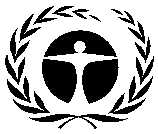 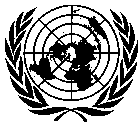 GENERALUNEP/OzL.Pro/ExCom/84/6021 November 2019ARABICORIGINAL: ENGLISHبرنامجالأمم المتحدةللبيئةلبرنامجالأمم المتحدةللبيئةلخطة إدارة إزالة المواد الھیدروکلوروفلوروکربونیة (المرحلةالأولی، الشریحة الثالثة والأخيرة)فرنسا، وبرنامج الأمم المتحدة للبيئة (اليونيب)، واليونيدوخطة إدارة إزالة المواد الھیدروکلوروفلوروکربونیة (المرحلةالثانية، الشریحة الأولى)اليونيب واليونيدو(أولا) عنوان المشروعالوكالةالاجتماع الذي تمت فيه الموفقةتدبير الرقابةخطة إدارة إزالة المواد الهيدروكلوروفلوروكربونية (المرحلة الأولى)فرنسا، اليونيب، اليونيدو (رئيسية)الثاني والسبعون15 في المائة بحلول عام 2018(ثانيا) أحدث بيانات المادة 7  (المرفق جيم المجموعة الأولى)السنة: 2018 25.91   (طناً من قدرات استنفاد الأوزون)(ثالثا) أحدث البيانات القطاعية للبرنامج القطري (طن من قدرات استنفاذ الأوزون)(ثالثا) أحدث البيانات القطاعية للبرنامج القطري (طن من قدرات استنفاذ الأوزون)(ثالثا) أحدث البيانات القطاعية للبرنامج القطري (طن من قدرات استنفاذ الأوزون)(ثالثا) أحدث البيانات القطاعية للبرنامج القطري (طن من قدرات استنفاذ الأوزون)(ثالثا) أحدث البيانات القطاعية للبرنامج القطري (طن من قدرات استنفاذ الأوزون)(ثالثا) أحدث البيانات القطاعية للبرنامج القطري (طن من قدرات استنفاذ الأوزون)(ثالثا) أحدث البيانات القطاعية للبرنامج القطري (طن من قدرات استنفاذ الأوزون)(ثالثا) أحدث البيانات القطاعية للبرنامج القطري (طن من قدرات استنفاذ الأوزون)السنة:  2018 السنة:  2018 المادة الكيميائيةالأيروصولاتالرغاويمكافحة الحريقالتبريدالتبريدالمذيباتعامل الإنتاجاستخدامات المعاملإجمالي الاستهلاك القطاعيالتصنيعالخدمةالهيدروكلوروفلوروكربون-1230.010.01الهيدروكلوروفلوروكربون-2225.9125.91الهيدروكلوروفلوروكربون-141ب في البوليولات سابقة الخلط المستوردة 7.157.15(رابعا)  بيانات الاستهلاك (طن من قدرات استنفاذ الأوزون)(رابعا)  بيانات الاستهلاك (طن من قدرات استنفاذ الأوزون)(رابعا)  بيانات الاستهلاك (طن من قدرات استنفاذ الأوزون)(رابعا)  بيانات الاستهلاك (طن من قدرات استنفاذ الأوزون)خط الأساس للفترة: 2010 - 200940.7نقطة البداية للتخفيضات المجمعة المستدامة:45.7الاستهلاك المؤهل للتمويل (طن من قدرات استنفاذ الأوزون)الاستهلاك المؤهل للتمويل (طن من قدرات استنفاذ الأوزون)الاستهلاك المؤهل للتمويل (طن من قدرات استنفاذ الأوزون)الاستهلاك المؤهل للتمويل (طن من قدرات استنفاذ الأوزون)موافق عليه بالفعل:10.6المتبقي:35.1(خامسا)   خطة الأعمال(خامسا)   خطة الأعمال2019المجموعفرنساإزالة المواد المستنفذة للأوزون (طن من قدرات استنفاذ الأوزون)0.410.41فرنساالتمويل (دولار أمريكي)78,76978,769اليونيبإزالة المواد المستنفذة للأوزون (طن من قدرات استنفاذ الأوزون)0.090.09اليونيبالتمويل (دولار أمريكي)16,95016,950اليونيدوإزالة المواد المستنفذة للأوزون (طن من قدرات استنفاذ الأوزون)0.640.64اليونيدوالتمويل (دولار أمريكي)116,003116,003(سادسا) بيانات المشروع(سادسا) بيانات المشروع(سادسا) بيانات المشروع2014201520162017201820192020المجموعحدود الاستهلاك في بروتوكول مونتريال حدود الاستهلاك في بروتوكول مونتريال حدود الاستهلاك في بروتوكول مونتريال 40.7036.6336.6336.6336.6336.6326.46غير متاحالحد الأقصى للاستهلاك المسموح به (طن من قدرات استنفاذ الأوزون)الحد الأقصى للاستهلاك المسموح به (طن من قدرات استنفاذ الأوزون)الحد الأقصى للاستهلاك المسموح به (طن من قدرات استنفاذ الأوزون)40.7036.6336.6336.6334.6034.6025.91غير متاحالتمويل المتفق عليه (دولار أمريكي)اليونيدوتكاليف المشروع376,920071,0380057,5000505,458التمويل المتفق عليه (دولار أمريكي)اليونيدوتكاليف الدعم26,38404,973004,025035,382التمويل المتفق عليه (دولار أمريكي)اليونيبتكاليف المشروع30,000055,0000015,0000100,000التمويل المتفق عليه (دولار أمريكي)اليونيبتكاليف الدعم3,90007,150001,950013,000التمويل المتفق عليه (دولار أمريكي)فرنساتكاليف المشروع38,000038,0000019,000095,000التمويل المتفق عليه (دولار أمريكي)فرنساتكاليف الدعم4,94004,940002,470012,350الأموال التى وافقت عليها اللجنة التنفيذية (دولار أمريكي)الأموال التى وافقت عليها اللجنة التنفيذية (دولار أمريكي)تكاليف المشروع444,9200164,038000608,958الأموال التى وافقت عليها اللجنة التنفيذية (دولار أمريكي)الأموال التى وافقت عليها اللجنة التنفيذية (دولار أمريكي)تكاليف الدعم35,224017,06300052,287مجموع الأموال المطلوبة للموافقة في هذا الاجتماع (دولار أمريكي)مجموع الأموال المطلوبة للموافقة في هذا الاجتماع (دولار أمريكي)تكاليف المشروع91,50091,500مجموع الأموال المطلوبة للموافقة في هذا الاجتماع (دولار أمريكي)مجموع الأموال المطلوبة للموافقة في هذا الاجتماع (دولار أمريكي)تكاليف الدعم8,4458,445توصيــــــــــة الأمانــــــــــــة:الموافقة الشموليةالهيدروكلوروفلوروكربون20142015201620172018خط الأساسأطنان متريةالهيدروكلوروفلوروكربون-22610.43629.75463.56501.54471.13709.34الهيدروكلوروفلوروكربون-141ب8.468.460.008.250.0014.57الهيدروكلوروفلوروكربون-142ب0.000.000.000.000.000.55المجموع الفرعي (أطنان مترية)618.89638.21464.06509.79471.13724.46الهيدروكلوروفلوروكربون-141ب في البوليولات سابقة الخلط المستوردة *43.7755.9753.7264.3065.0045.64**أطنان قدرات استنفاد الأوزونالهيدروكلوروفلوروكربون-2233.5734.6725.5027.5825.9139.01الهيدروكلوروفلوروكربون-141ب0.930.930.000.910.001.61الهيدروكلوروفلوروكربون-142ب0.000.000.000.000.000.04المجموع الفرعي (أطنان قدرات استنفاد الأوزون)34.5035.5725.5128.4925.9140.70الهيدروكلوروفلوروكربون-141ب في البوليولات سابقة الخلط المستوردة *4.816.165.917.057.155.02**الوكالةالشريحة الأولىالشريحة الأولىالشريحة الثانيةالشريحة الثانيةمجموع المبالغ الموافق عليهامجموع المبالغ الموافق عليهاالوكالةموافق عليه*منصرفموافق عليه*منصرفموافق عليه*منصرفاليونيدو376,920213,64271,03870,271447,958283,913اليونيب30,00030,00055,00025,00085,00055,000فرنسا38,00038,00038,00029,52476,00067,524المجموع444,920281,642164,038124,795608,958406,437معدل الصرف  (في المائة)636376766767عنوان المشروعتمويل المشروع (بالدولار الأمريكي)تكلفة الدعم (بالدولار الأمريكي)الوكالة المنفذة(أ)خطة إدارة إزالة المواد الهيدروكلوروفلوروكربونية (المرحلة الأولى، الشريحة الثانية)57,5004,025اليونيدو(ب)خطة إدارة إزالة المواد الهيدروكلوروفلوروكربونية (المرحلة الأولى، الشريحة الثانية)15,0001,950اليونيب(ج)خطة إدارة إزالة المواد الهيدروكلوروفلوروكربونية (المرحلة الأولى، الشريحة الثانية)19,0002,470فرنسا(أولا) عنوان المشروعالوكالةخطة إدارة إزالة المواد الهيدروكلوروفلوروكربونية (المرحلة الثانية)اليونيدو (رئيسية)، اليونيب(ثانيا) أحدث بيانات المادة 7  (المرفق جيم المجموعة الأولى)السنة: 2018 25.91   (طناً من قدرات استنفاد الأوزون)(ثالثا) أحدث البيانات القطاعية للبرنامج القطري (طن من قدرات استنفاذ الأوزون)(ثالثا) أحدث البيانات القطاعية للبرنامج القطري (طن من قدرات استنفاذ الأوزون)(ثالثا) أحدث البيانات القطاعية للبرنامج القطري (طن من قدرات استنفاذ الأوزون)(ثالثا) أحدث البيانات القطاعية للبرنامج القطري (طن من قدرات استنفاذ الأوزون)(ثالثا) أحدث البيانات القطاعية للبرنامج القطري (طن من قدرات استنفاذ الأوزون)(ثالثا) أحدث البيانات القطاعية للبرنامج القطري (طن من قدرات استنفاذ الأوزون)(ثالثا) أحدث البيانات القطاعية للبرنامج القطري (طن من قدرات استنفاذ الأوزون)(ثالثا) أحدث البيانات القطاعية للبرنامج القطري (طن من قدرات استنفاذ الأوزون)السنة:  2018 السنة:  2018 المادة الكيميائيةالأيروصولاتالرغاويمكافحة الحريقالتبريدالتبريدالمذيباتعامل الإنتاجاستخدامات المعاملإجمالي الاستهلاك القطاعيالتصنيعالخدمةالهيدروكلوروفلوروكربون-1230.010.01الهيدروكلوروفلوروكربون-124الهيدروكلوروفلوروكربون-141بالهيدروكلوروفلوروكربون-141ب في البوليولات سابقة الخلط المستوردة7.157.15الهيدروكلوروفلوروكربون-142بالهيدروكلوروفلوروكربون-2225.9125.91(رابعا))  بيانات الاستهلاك (طن من قدرات استنفاذ الأوزون)(رابعا))  بيانات الاستهلاك (طن من قدرات استنفاذ الأوزون)(رابعا))  بيانات الاستهلاك (طن من قدرات استنفاذ الأوزون)(رابعا))  بيانات الاستهلاك (طن من قدرات استنفاذ الأوزون)خط الأساس للفترة: 2009-2010 40.7نقطة البداية للتخفيضات المجمعة المستدامة:45.7الاستهلاك المؤهل للتمويل (طن من قدرات استنفاذ الأوزون)الاستهلاك المؤهل للتمويل (طن من قدرات استنفاذ الأوزون)الاستهلاك المؤهل للتمويل (طن من قدرات استنفاذ الأوزون)الاستهلاك المؤهل للتمويل (طن من قدرات استنفاذ الأوزون)موافق عليه بالفعل:10.6المتبقي:35.1(خامسا)  خطة الأعمال(خامسا)  خطة الأعمال201920202021بعد  2021المجموعاليونيبإزالة المواد المستنفذة للأوزون (طن من قدرات استنفاذ الأوزون)1.500.000.001.503.00اليونيبالتمويل (دولار أمريكي)75,60500147,930223,535اليونيدوإزالة المواد المستنفذة للأوزون (طن من قدرات استنفاذ الأوزون)0.009.000.004.0013.00اليونيدوالتمويل (دولار أمريكي)0364,9030373,520738,423(سادسا  بيانات المشروع(سادسا  بيانات المشروع(سادسا  بيانات المشروع2019202020212022202320242025المجموعحدود الاستهلاك في بروتوكول مونتريال حدود الاستهلاك في بروتوكول مونتريال حدود الاستهلاك في بروتوكول مونتريال 36.6326.4626.4626.4626.4626.4613.19غير متاحالحد الأقصى للاستهلاك المسموح به (طن من قدرات استنفاذ الأوزون)الحد الأقصى للاستهلاك المسموح به (طن من قدرات استنفاذ الأوزون)الحد الأقصى للاستهلاك المسموح به (طن من قدرات استنفاذ الأوزون)34.6025.9125.9125.9125.9125.9112.88غير متاحتكاليف المشروع المطلوبة من حيث المبدأ (دولار أمريكي)اليونيدوتكاليف المشروع858,30600386,64000120,0001,364,946تكاليف المشروع المطلوبة من حيث المبدأ (دولار أمريكي)اليونيدوتكاليف الدعم60,0810027,065008,40095,546تكاليف المشروع المطلوبة من حيث المبدأ (دولار أمريكي)اليونيبتكاليف المشروع76,00000100,0000024,000200,000تكاليف المشروع المطلوبة من حيث المبدأ (دولار أمريكي)اليونيبتكاليف الدعم9,8800013,000003,12026,000مجموع تكاليف المشروع المطلوبة من حيث المبدأ (دولار أمريكي)مجموع تكاليف المشروع المطلوبة من حيث المبدأ (دولار أمريكي)مجموع تكاليف المشروع المطلوبة من حيث المبدأ (دولار أمريكي)934,30600486,64000144,0001,564,946مجموع تكاليف الدعم المطلوبة من حيث المبدأ (دولار أمريكي)مجموع تكاليف الدعم المطلوبة من حيث المبدأ (دولار أمريكي)مجموع تكاليف الدعم المطلوبة من حيث المبدأ (دولار أمريكي)69,9610040,0650011,520121,546مجموع الأموال المطلوبة من حيث المبدأ (دولار أمريكي)مجموع الأموال المطلوبة من حيث المبدأ (دولار أمريكي)مجموع الأموال المطلوبة من حيث المبدأ (دولار أمريكي)1,004,26700526,70500155,5201,686,492(سابعا)  طلب التمويل المقدم للشريحة الأولى (2019)(سابعا)  طلب التمويل المقدم للشريحة الأولى (2019)(سابعا)  طلب التمويل المقدم للشريحة الأولى (2019)الوكالةالاموال المطلوبة (دولار أمريكي)تكاليف الدعم (دولار أمريكي)اليونيدو858,30660,081اليونيب76,0009,880المجموع934,30669,961الطلب المقدم للتمويل:الموافقة على التمويل للشريحة الأولى (2019)حسبما هو مبيّن أعلاهالموافقة على التمويل للشريحة الأولى (2019)حسبما هو مبيّن أعلاهتوصيــــــــــة الأمانــــــــــــة:النظر بصورة فرديـــــةالوصفهيدروكلوروفلوروكربون-22هيدروكلوروفلوروكربون-141بهيدروكلوروفلوروكربون-142بهيدروكلوروفلوروكربون-141ب  في البوليولاتالمجموعنقطة البدء39.011.610.045.0245.68الخفض في المرحلة الأولى9.261.340.000.0010.60الاستهلاك المتبقي29.750.00*0.00**5.0235.08الخفض في المرحلة الثانية16.870.000.005.0221.89المتبقي للمراحل المقبلة12.880.000.000.0012.88المؤسسة201620162017201720182018المؤسسةطن متريأطنان قدرات استنفاد الأوزونطن متريأطنان قدرات استنفاد الأوزونطن متريأطنان قدرات استنفاد الأوزونGAN42.004.6252.505.7852.505.78Le Panneau14.471.5914.501.6014.501.60المؤسسةالبندالتكلفة (دولار أمريكي)GANإنتاج (استبدال، إعادة تهيئة آلة الإرغاء (235,000 دولار أمريكي)،   وحدة مزج البنتان (95,000 دولار أمريكي)، إمدادات النيتروجين (30,000 دولار أمريكي)، إعادة تهيئة القوالب وأجهزة التثبيت والتوجيه (38,000 دولار أمريكي)، خزان تخزين البنتان وملحقاته، بما في ذلك الأنابيب والتهوية (55,000  دولار أمريكي) 453,000GANسلامة المصنع (نظام التهوية، أجهزة استشعار الغاز، نظام رصد الإنذار، نظام التحكم في الحماية من الحريق، والتأريض، والتعديلات الكهربية، وفحوص السلامة ومراقبتها)  160,000GANعام(أي، التعديلات على الأعمال المدنية/المصنع، ودعم التدريب والدعم التقني الدولي، والتجارب والاختبارات)30,000GANالمجموع الفرعي643,000GANاحتياطي الطواري(10 في المائة)64,300GANمجموع التكلفة707,300Le Panneauالإنتاج (استبدال وحدة الرغاوي (150,000 دولار أمريكي) ، وحدة الخلط الأولي (80,000 دولار أمريكي) ، خزانات البوليولات ومبرد الماء (43,000 دولار أمريكي))273,000Le Panneauسلامة المصنع (نظام التهوية ولوحة التحكم في الإنذار وأجهزة استشعار الهيدروكربون وطفايات الحريق والتأريض والتعديلات الكهربائية)145,000Le Panneauالدعم التقني (نقل التكنولوجيا، التجارب والاختبارات، فحص السلامة والمراجعة)35,000Le Panneauالمجموع الفرعي453,000Le Panneauاحتياطي الطوارئ (10 في المائة)45,300Le Panneauمجموع التكلفة 498,300المجموع الإجمالي للتكلفة المجموع الإجمالي للتكلفة 1,205,600القطاع/العنصرالوكالةالمادةإزالة المواد الهيدروكلوروفلوروكربونيةإزالة المواد الهيدروكلوروفلوروكربونيةالتكلفة (دولار أمريكي)فعالية التكلفة (دولار أمريكي/كغم)فعالية التكلفة (دولار أمريكي/كغم)القطاع/العنصرالوكالةالمادةطن متريأطنان قدرات استنفاد الأوزونالتكلفة (دولار أمريكي)فعالية التكلفة (دولار أمريكي/كغم)فعالية التكلفة (دولار أمريكي/كغم)قطاع الرغاويقطاع الرغاويقطاع الرغاويقطاع الرغاويقطاع الرغاويقطاع الرغاويقطاع الرغاويقطاع الرغاويGANاليونيدوهيدروكلوروفلوروكربون-141ب52.505.78707,300707,30013.47Le Panneau اليونيدوهيدروكلوروفلوروكربون-141ب14.501.60498,300498,30034.37المجموع الفرعي67.007.381,205,6001,205,60017.99قطاع خدمة التبريدقطاع خدمة التبريدقطاع خدمة التبريدقطاع خدمة التبريدقطاع خدمة التبريدقطاع خدمة التبريدقطاع خدمة التبريدقطاع خدمة التبريدإزالة مموَّلةاليونيدوهيدروكلوروفلوروكربون-22171.189.41821,640821,6404.80إزالة مموَّلةاليونيبهيدروكلوروفلوروكربون-2241.672.29200,000200,0004.80إزالة غير مموَّلةاليونيدوهيدروكلوروفلوروكربون-2276.184.190.000.000.00المجموع الفرعي289.0215.901,021,6401,021,6403.53وحدة رصد وتنفيذ المشروعاليونيدوهيدروكلوروفلوروكربون-2217.710.9785,00085,0004.80مجموع الخدمة/وحدة رصد وتنفيذ المشروع306.7316.871,106,6401,106,6403.61المجموع الإجمالي 373.7324.252,312,2402,312,2406.19المؤسسةاستهلاك  الهيدروكلوروفلوروكربون-141ب الموجود في البوليولات المستوردة استهلاك  الهيدروكلوروفلوروكربون-141ب الموجود في البوليولات المستوردة استهلاك  الهيدروكلوروفلوروكربون-141ب الموجود في البوليولات المستوردة استهلاك  الهيدروكلوروفلوروكربون-141ب الموجود في البوليولات المستوردة التكلفة (دولار أمريكي)فعالية التكلفة (دولار أمريكي/كغم)المؤسسةالفعلي الفعلي المؤهل للتمويلالمؤهل للتمويلالتكلفة (دولار أمريكي)فعالية التكلفة (دولار أمريكي/كغم)المؤسسةطن متريأطنان قدرات استنفاد الأوزونطن متريأطنان قدرات استنفاد الأوزونالتكلفة (دولار أمريكي)فعالية التكلفة (دولار أمريكي/كغم)GAN52.55.7835.763.93350,001 9.79Le Panneau14.51.609.881.09108,305 10.96المجموع67.07.3845.645.02458,30610.04القطاع/المكوّنالوكالةالمادةإزالة المواد الهيدروكلوروفلوروكربونيةإزالة المواد الهيدروكلوروفلوروكربونيةالتكلفة (دولار أمريكي)فعالية التكلفة (دولار أمريكي/كغم)فعالية التكلفة (دولار أمريكي/كغم)القطاع/المكوّنالوكالةالمادةطن متريأطنان قدرات استنفاد الأوزونالتكلفة (دولار أمريكي)فعالية التكلفة (دولار أمريكي/كغم)فعالية التكلفة (دولار أمريكي/كغم)قطاع الرغاويقطاع الرغاويقطاع الرغاويقطاع الرغاويقطاع الرغاويقطاع الرغاويقطاع الرغاويقطاع الرغاويGAN*اليونيدوهيدروكلوروفلوروكربون-141ب52.505.78350,001350,0016.67Le Panneau**اليونيدوهيدروكلوروفلوروكربون-141ب14.501.60108,305108,3057.47المجموع الفرعي67.007.38458,306458,3066.84قطاع خدمة التبريدقطاع خدمة التبريدقطاع خدمة التبريدقطاع خدمة التبريدقطاع خدمة التبريدقطاع خدمة التبريدقطاع خدمة التبريدقطاع خدمة التبريدإزالة مموَّلةاليونيدوهيدروكلوروفلوروكربون-22171.189.41821,640821,6404.80إزالة مموَّلةاليونيبهيدروكلوروفلوروكربون-2241.672.29200,000200,0004.80إزالة غير مموَّلةاليونيدوهيدروكلوروفلوروكربون-2276.184.19---المجموع الفرعي289.0215.901,021,6401,021,6403.53إدارة المشروع اليونيدوهيدروكلوروفلوروكربون-2217.710.9785,00085,0004.80مجموع الخدمة/وحدة تنفيذ ورصد المشروع 306.7316.871,106,6401,106,6403.61المجموع الإجمالي 373.7324.251,564,9461,564,9464.19المادةإمكانية الاحترار العالميأطنان/سنةمكافئ ثاني أكسيد الكربون (ٍ أطنان/سنة)قبل التحويلالهيدروكلوروفلوروكربون-141ب7256748,575بعد التحويلعامل نفخ منخفض في إمكانية الاحترار العالمي~00.000.00التأثيــــر(48,575)